La Norma Técnica de Planificación del Talento Humano en su Art. 08 literal b, establece que a la Unidad de Administración del Talento Humano le corresponde:  “Realizar el análisis del portafolio de los productos y servicios de cada unidad o proceso interno, con los responsables de los mismos y las unidades de planificación y/o procesos institucionales o quienes hagan sus veces, con la finalidad de validar que esos productos y servicios se encuentren contemplados en el estatuto orgánico legalmente expedido y estén acordes con la planificación institucional.En conocimiento de la Norma Técnica de Planificación del Talento Humano y de la responsabilidad delegada, se procede a validar el portafolio de productos y servicios por unidad administrativa de acuerdo al siguiente listado:Una vez validado el portafolio de productos y servicios, se levanta la presente Acta con el fin de continuar con el proceso de Planificación del Talento Humano.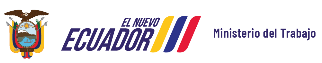 PLANIFICACIÓN DEL TALENTO HUMANOAño:        2015-09/16Versión:   01Página:   1 de 1ACTA DE VALIDACIÓN DEL PORTAFOLIO DE PRODUCTOS Y SERVICIOSCódigo: PRO-MDT-PTH-01 FOR  01 EXTInstitución:Nivel territorial:Fecha:Unidad o proceso     interno:Unidad o proceso     interno:N°Portafolio de productos y serviciosPortafolio de productos y serviciosPortafolio de productos y serviciosObservaciones123456Denominación del puesto del            responsable de la unidadDenominación del puesto del            responsable de la unidadDenominación del puesto del            responsable de la unidadNombre del responsable de la unidadFirmaUnidad o procesoResponsableFirmaUnidad de planificación y/o procesos:Unidad de administración del talento humano: